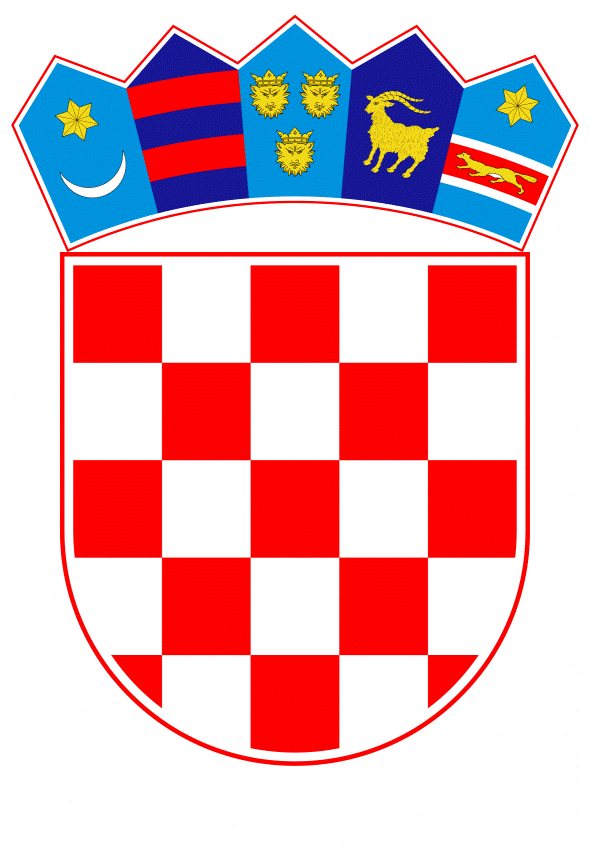 VLADA REPUBLIKE HRVATSKEZagreb, 16. svibnja 2019.____________________________________________________________________________________________________________________________________________________Banski dvori | Trg Sv. Marka 2  | 10000 Zagreb | tel. 01 4569 222 | vlada.gov.hrPRIJEDLOG		Na temelju članka 31. stavka 2. Zakona o Vladi Republike Hrvatske (Narodne novine, br. 150/11, 119/14, 93/16 i 116/18) i članka 44. stavka 2. Zakona o proračunu (Narodne novine, br. 87/08, 136/12 i 15/15), Vlada Republike Hrvatske je na sjednici održanoj ___________________ donijela O D L U K Uo davanju suglasnosti Ministarstvu obrane za preuzimanje obveza na teret sredstava državnog proračuna Republike Hrvatske u 2020. godini za sklapanje ugovora o izvođenju radova na rekonstrukciji građevine br. 1 u vojarni 4. gardijske brigade Pauci, KninI.	Daje se suglasnost Ministarstvu obrane za preuzimanje obveza na teret sredstava državnog proračuna Republike Hrvatske u 2020. godini, u ukupnom iznosu od 10.152.926,95 kuna, za sklapanje ugovora o izvođenju radova na rekonstrukciji građevine br. 1 u vojarni 4. gardijske brigade Pauci, Knin.II.		Ova Odluka stupa na snagu danom donošenja.Klasa:Urbroj:Zagreb, ____________PREDSJEDNIK    mr. sc. Andrej PlenkovićO B R A Z L O Ž E NJ EOdluke o davanju suglasnosti Ministarstvu obrane za preuzimanje obveza na teret sredstava državnog proračuna Republike Hrvatske u 2020. godini za sklapanje ugovora o izvođenju radova na rekonstrukciji građevine br. 1 u vojarni 4. gardijske brigade Pauci, KninMinistarstvo obrane provelo je postupak javne nabave sukladno odredbama članka 1. stavka 1. točke 4. i članka 5. stavka 1. Uredbe o javnoj nabavi za potrebe obrane i sigurnosti (Narodne novine, br. 19/18) i temeljem rezultata provedenog nadmetanja odabran je izvođač radova PALIR d.o.o. iz Zagreba. Predmetno izvođenje radova predviđeno je u 2019. i 2020. godini u ukupnom iznosu od 16.152.926,95 kn (s PDV-om), od čega je u 2019. godini predviđen iznos od 6.000.000,00 kn, a u 2020. godini iznos od 10.152.926,95 kn.Financijska sredstva potrebna za podmirenje obveza osigurana su u Državnom proračunu Republike Hrvatske za 2019. i projekcijama za 2020. i 2021. godinu, na razdjelu Ministarstva obrane, u okviru programa 2504 Opremanje, modernizacija i izgradnja, aktivnosti A545076 IZGRADNJA, REKONSTRUKCIJA I ADAPTACIJA OBJEKATA I INFRASTRUKTURE, na računu 421 Građevinski objekti u iznosu od 6.000.000,00 kn u 2019. godini i 10.152.926,95 kn u 2020. godini.Slijedom navedenog, Ministarstvo obrane traži suglasnost za preuzimanje obveza na teret sredstava državnog proračuna Republike Hrvatske u 2020. godini u iznosu od 10.152.926,95 kn za sklapanje ugovora o izvođenju radova na rekonstrukciji građevine br. 1 u vojarni 4. gardijske brigade Pauci, Knin.Sukladno odredbi članka 44., stavka 2. Zakona o proračunu, ministar financija predlaže Vladi Republike Hrvatske da Ministarstvu obrane dade suglasnost za preuzimanje obveza na teret sredstava državnog proračuna Republike Hrvatske u 2020. godini u ukupnom iznosu od 10.152.926,95 kn za sklapanje ugovora o izvođenju radova na rekonstrukciji građevine br. 1 u vojarni 4. gardijske brigade Pauci, Knin. Predlagatelj:Ministarstvo financijaPredmet:Prijedlog odluke o davanju suglasnosti Ministarstvu obrane za preuzimanje obveza na teret sredstava državnog proračuna Republike Hrvatske u 2020. godini za sklapanje ugovora o izvođenju radova na rekonstrukciji građevine br. 1 u vojarni 4. gardijske brigade Pauci, Knin